Инструкция для установки программ видеонаблюдения садика «Яблочко»Через браузер InternetExplorerВ адресной строке ввести: (для Михайловки) http://83.174.214.121/(для Центра)  http://81.30.223.168/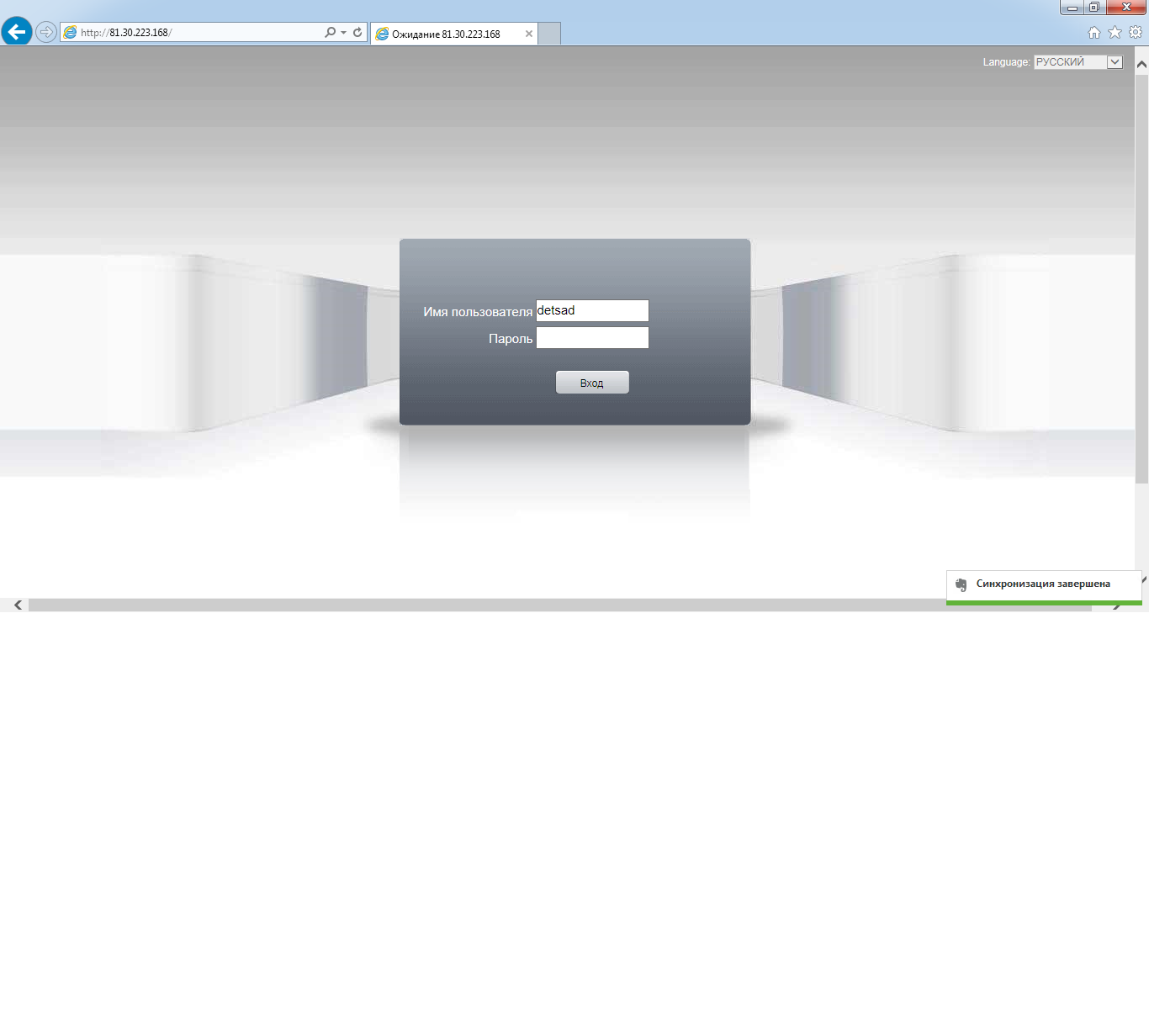 Нажимаем на «шестеренку (Настройки)» в правом вернем углу обозревателя – жмем на «Свойства браузера»Изменяем настройки как на картинке: «Безопасность» - присваиваем рейтинг – «Надежные сайты», для этого переводим ползунок «Разрешенные уровни» - в самый низ, потом жмем на кнопку «Сайты» - там в окошке видим наш IP-адрес (http://81.30.223.168/), жмем «Добавить», «Закрыть», «Применить» и «ОК»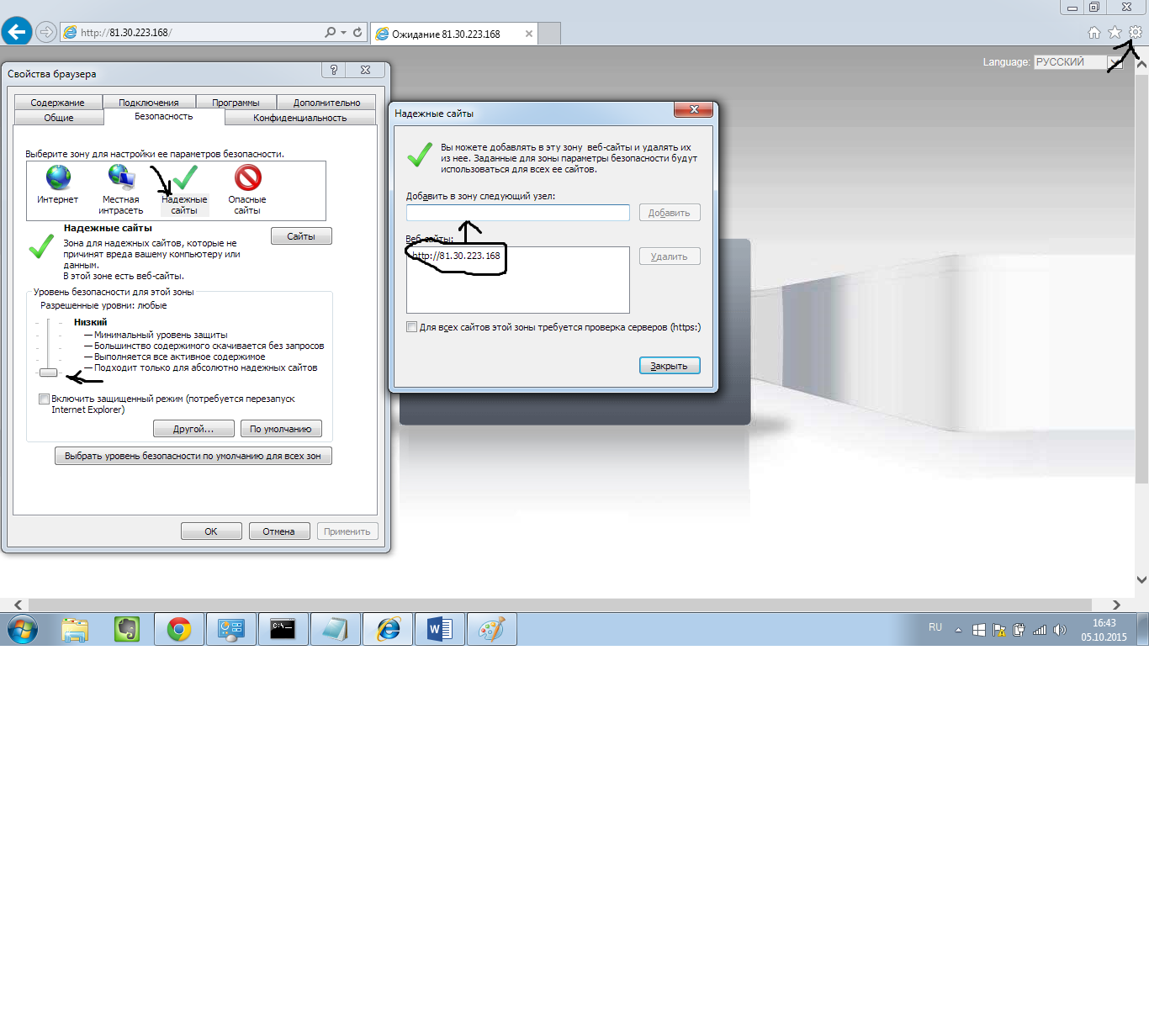 Вводим логин и пароль (по запросу у Ольги Валерьевны или https://vk.com/koolagina)Нажимаем кнопку «Вход»Нажимаем кнопку «ОК»Наслаждаемся ;) Для компьютераСкачиваем программуСкачать CMS IP Surveillance Proto-X (http://proto-x.net/upload/iblock/147/setup-cms-ip-surveillance-proto_x.rar)УстанавливаемОткрываем – но, внимание!!! Если windows 7 и выше: Правой кнопкой мыши по иконке «Запустить от имени администратора»Ничего не вводим в первом окне, просто нажимаем «Вход»!Справа нажимаем «Система», выбираем «Устройство»Нажимаем «Добавить область», пишем «Сад»Выбираем область (Сад), нажимаем «Добавить устройство»Вписываем данные как на картинке 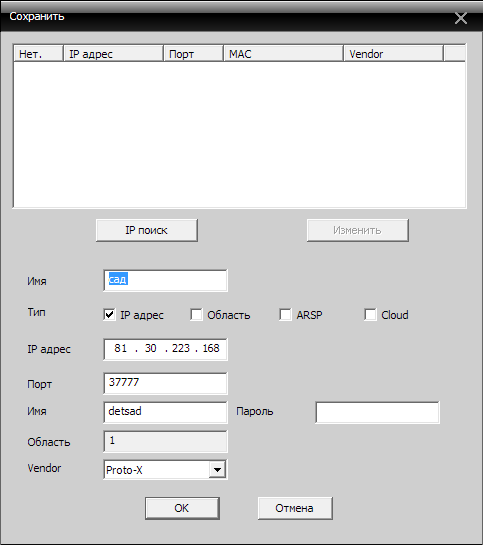 Нажимаем ОК, переходим в главное менюСлева нажимаем на наши камеры («Сад») два раза, появится 3 камерыКаждую камеру перетаскиваем на черный экран (нажимаем левой клавишей мышки на название и не отпуская тащим на черное поле, там отпускаем), внизу нажимаем на квадрат с четырьмя зонами (вторая кнопка)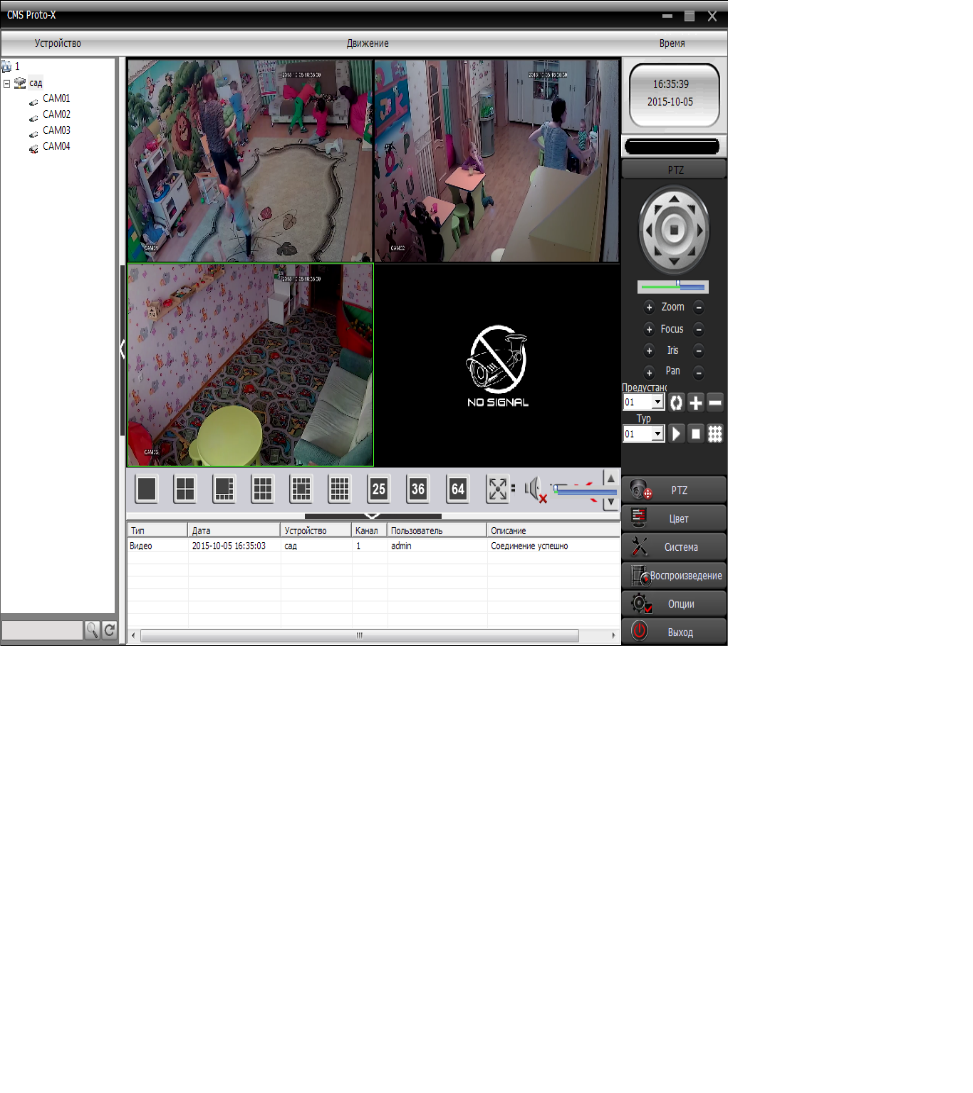 Для смартфонаПриложение для андроида: vmeye superПриложение для IOS: vmeye superНастройки все те же, что и для программы в компьютереНебольшой пример настройки приложения для iPhone:Находим в AppStore приложение : vmeye super, скачиваем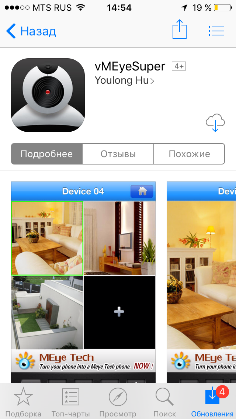 Открываем, видим основной экран. Жмем на домик в верхнем правом углу.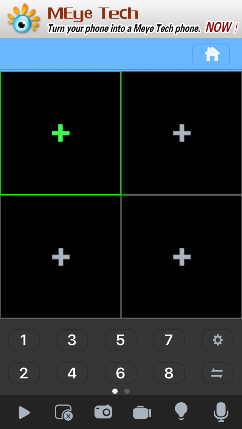 Жмем на «Устройства»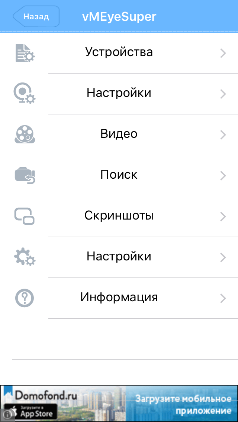 Жмем на плюсик в нижнем левом углу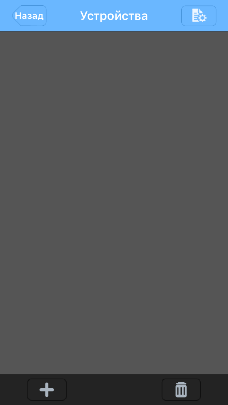 Вводим данные как на картинке внизу (логин и пароль по запросу у Ольги Валерьевны или https://vk.com/koolagina)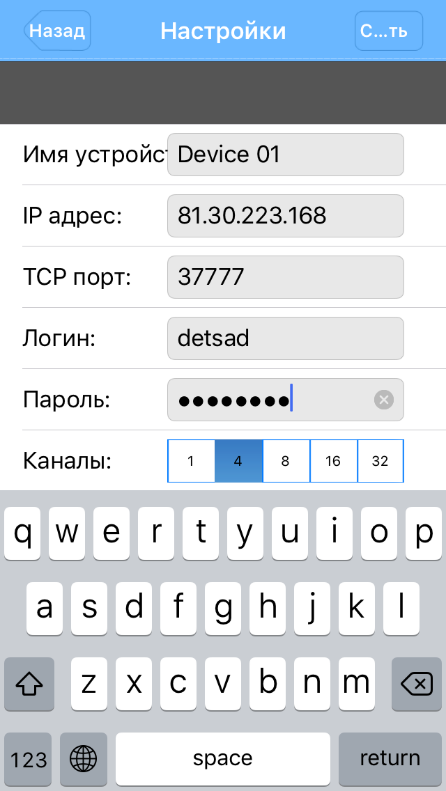 ВНИМАНИЕ ! TCP порт указываем 34555!!! Нажимаем «Сохранить» в правом верхнем углу, потом нажимаем «Назад» и еще раз «Назад», попадаем на основной экран с черными квадратами и плюсиками на них. Жмем на один из плюсиков. 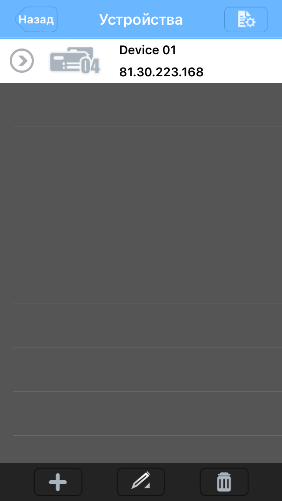 Нажимаем на надпись Device 01 и выбираем Канал 1, видим, что один из квадратов транслирует первую камеру. Жмем на следующий плюсик, выбираем следующий канал и т.д.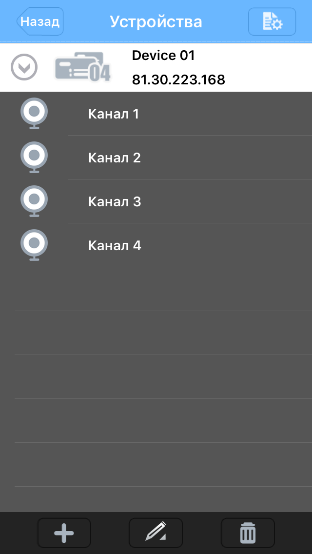 Итог: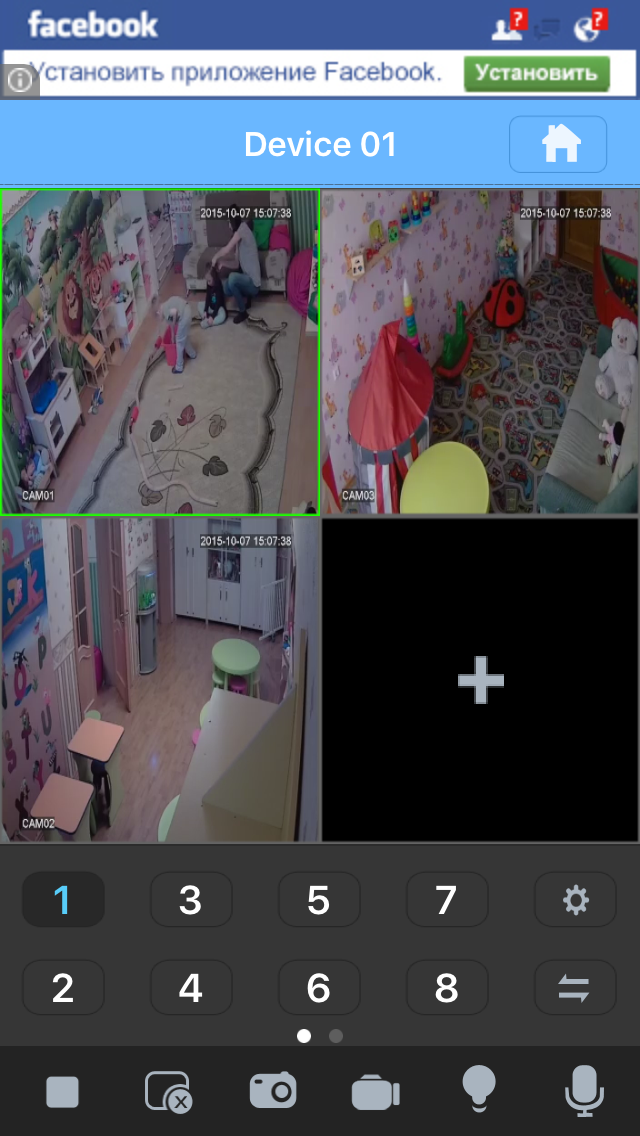 Двойное нажатие на одну из камер дает изображение на весь экран. Также приложение позволяет делать фото и видеозаписи, которые доступны для просмотра в самом приложении.